Sedimentary RocksSedimentary rocks are formed by the process of ___________________________________. The weathering debris are constantly being swept away from bedrock and carried away by water, ice, and wind (aka. Erosion).The debris is eventually _______________________________________ into lakes, river valleys, seas, and countless other places.As the sediments accumulate, the materials near the bottom are ___________________ by the weight of the overlying layer.  Over long periods of time, these sediments are cemented together by mineral matter deposited from water in the spaces between particles.Sedimentary RocksLithification – refers the processes by which sediments are transformed into solid sedimentary rocks.Compaction – ______________________________________Cementation - minerals are carried in solution by water seeping through the pore spaces between particles.  Over time, the cement precipitated onto the sediment grains, filling the _______________ spaces, _____________________________ the particles together.Calcite, silica, and _________________________________ are the most common cementsSedimentary RocksSedimentary rocks provide __________________________________ with evidence of Earth’s long history.Past environmentsConglomerate – indicates high-energy environment, such as rushing ___________________, where only a coarse material can settle out.Black Shale or Coal – associated with _________________________________, organic-rich environment such as a swamp or lagoon.Ripple marks – may indicate a beach or stream _________________________ environmentMud cracks – form when wet mud or clay dries and shrinks, possibly signifying a tidal flat or desert basin.Fossils – traces of remains of prehistoric life, perhaps the most important inclusions found in sedimentary rocks.Fossils are important tools used in __________________________ the geologic past.Classifying Sedimentary RocksDetrital Sedimentary Rocks – formed from ______________________________ rocks, such as igneous rocks.Mainly formed by clay minerals and _______________________________________Geologists us particle __________________________ to classify detrital sedimentary rocks.Chemical Sedimentary Rocks – formed when dissolved substances are precipitated back as solids.Formed by material that is ________________________________ in solution to lakes and seas.Limestone is the most abundant chemical sedimentary rock (composed of calcite (CaCO3)).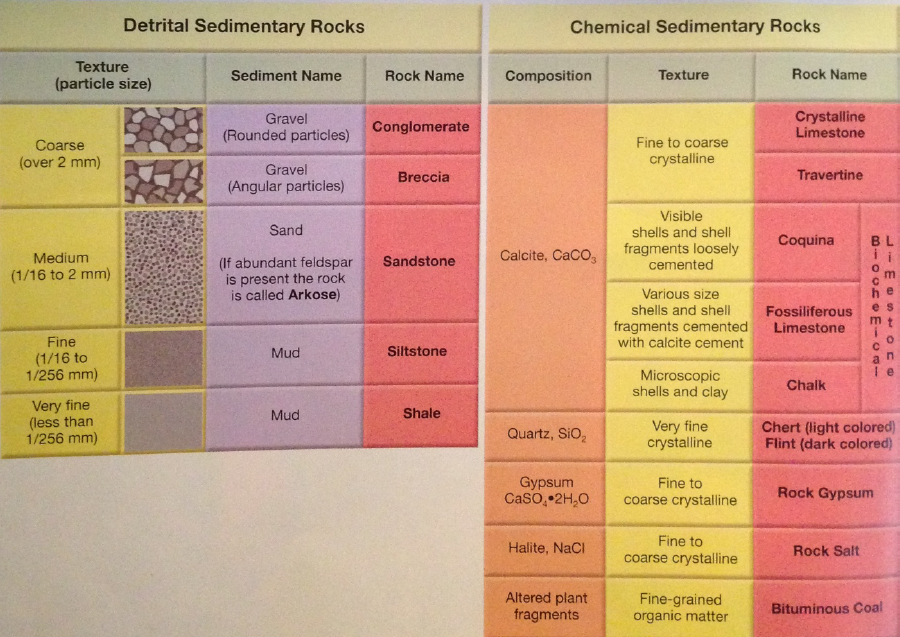 Conglomerate vs. Breccia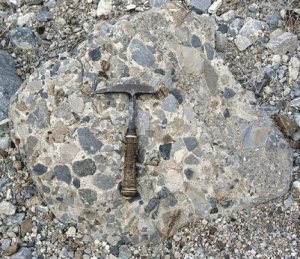 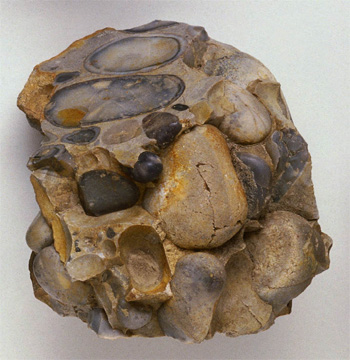 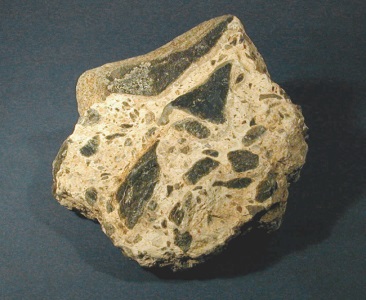 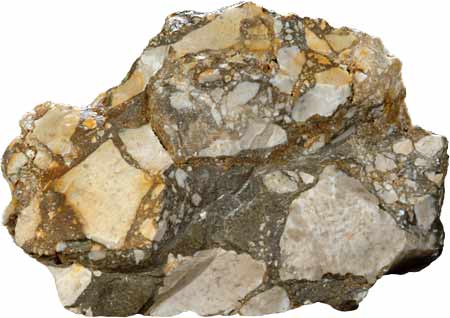 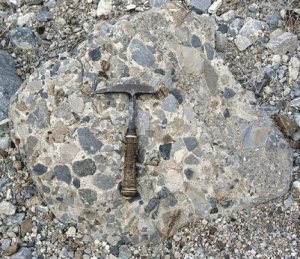 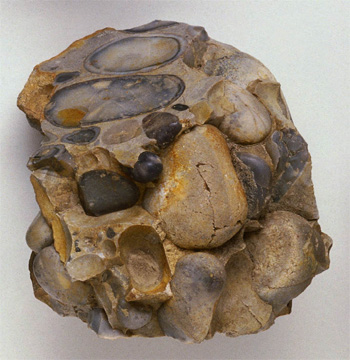 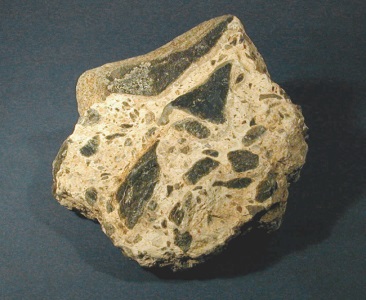 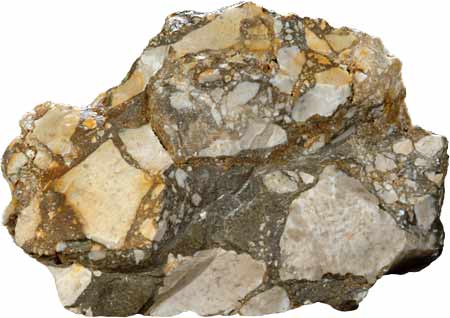 